Year 6 Quicksticks HockeySchool Games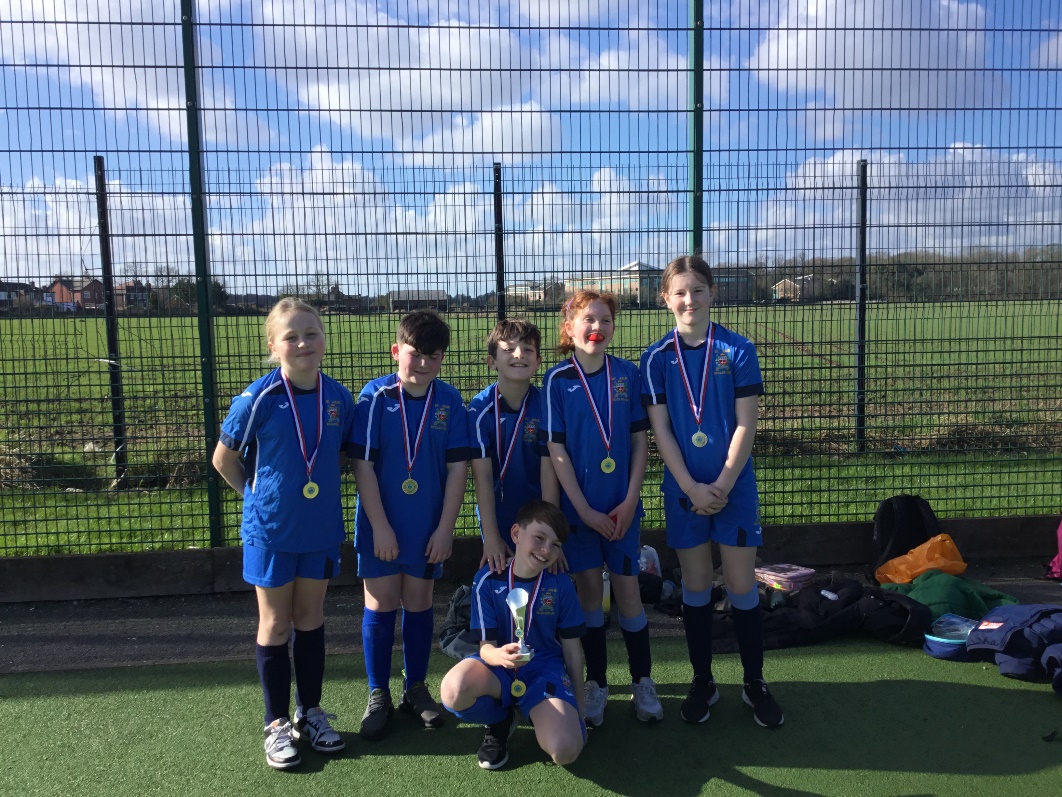 Congratulations to the Year 6 Hockey Squad for their amazing team performance today at Newton Health and Fitness Centre.  Well done for achieving first place in the tournament.